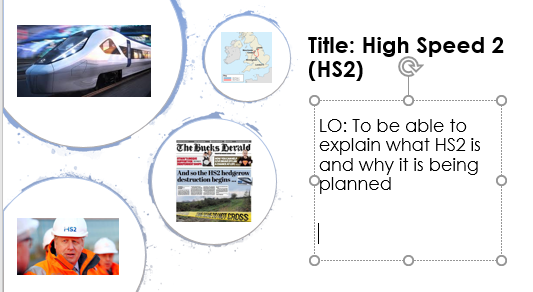 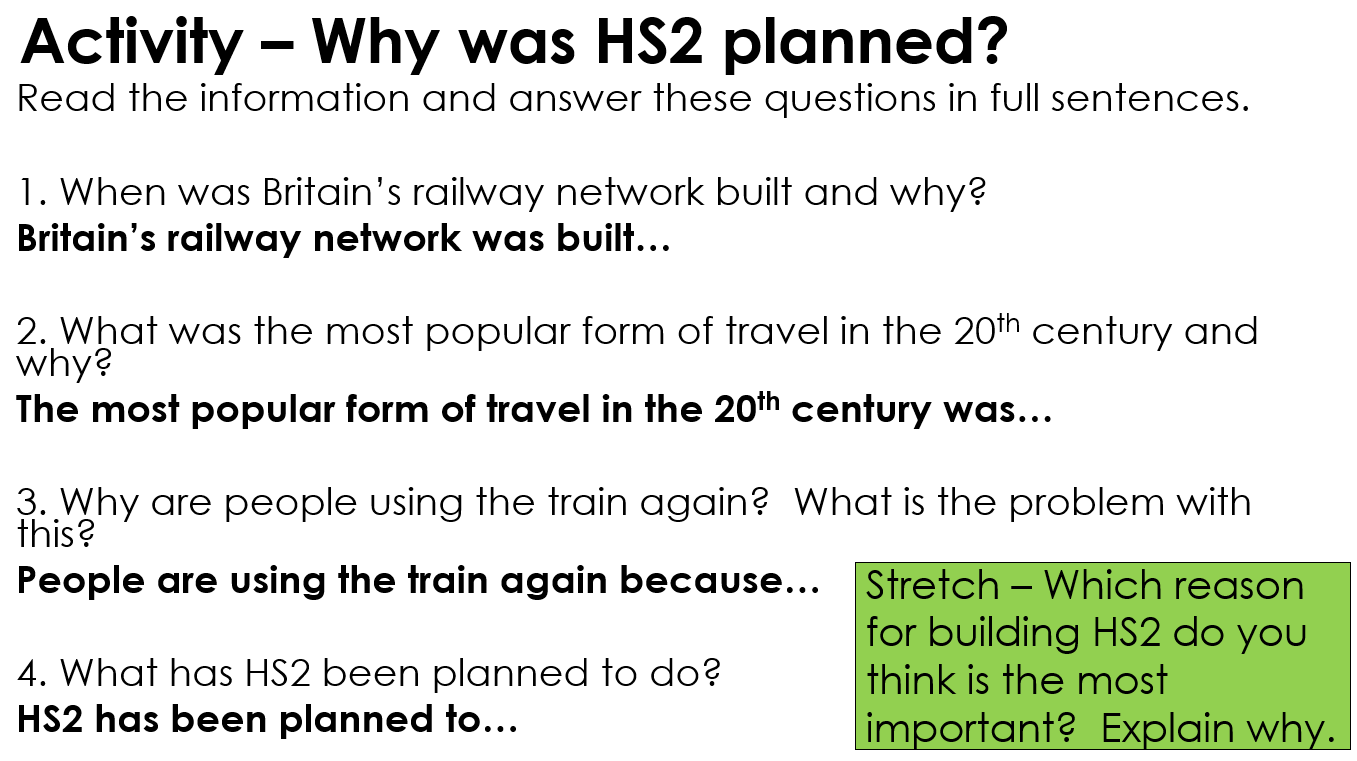 Lesson 5 – 3 for 3What is biofuel?State one advantage and one disadvantage of using biofuels?  (Stretch – explain your answer and aim to write more than one of each)The following countries use biofuels.  Write what continent they are in:America  __________________________     Canada  _________________________Brazil  _____________________________      France  __________________________Australia  __________________________     China  ___________________________India  _____________________________      Germany  ________________________